Facts about Shakespeare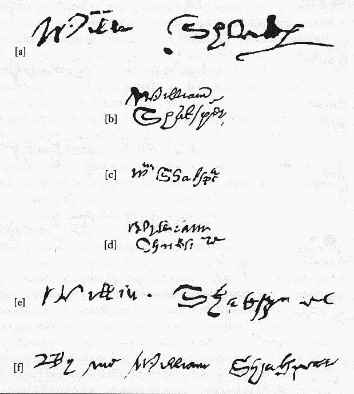 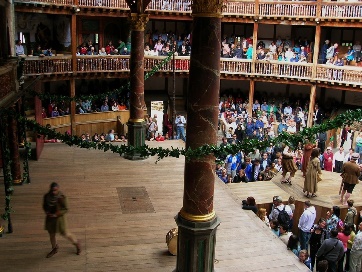 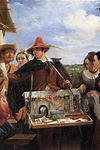 There are more than LXXX variations recorded for the spelling of Shakespeare’s name. If Shakespeare was alive today, he’d be turning CDLIII years old in 2018!Shakespeare was LII years old when he died. Shakespeare’s plays contain CC references to dogs …and DC references to birds!He wrote CLIV sonnets. The builders of The Globe had to measure more than M oak trees to build Shakespeare’s Globe.Although there are no records, some people think that Shakespeare was probably educated  at the King's New School in Stratford, which was CDXII meters from his home.Different sources state different things but some think that Shakespeare’s works have been translated into CIV languages. Challenge – The Winter’s Tale was first performed in MDCXI.Challenge – Shakespeare was born in MDLXIV.Challenge - The word ‘love’ appears MMCXCI times in the complete works.